JEDILNIK OŠ PIRNIČE , 20. 11. do  24. 11. 2017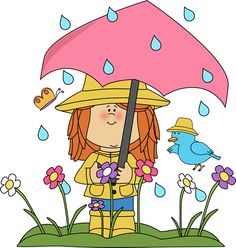 Alergeni - legenda:1 - žita, ki vsebujejo pšenični gluten; 2 - raki; 3 - ribe; 4 - jajca; 5 - mleko; 6 - soja; 7 - arašidi (kikiriki); 8 - lupinasto sadje (oreščki); 9 - listna zelena; 10 -  gorčično seme; 11 - sezamovo seme; 12 - žveplov dioksid in sulfiti v konc. > 10 mg/kg ; 13 - volčji bob; 14 – mehkužciZajtrkZajtrkMalicaMalicaKosiloKosiloPop. malicaPop. malicaPONEDELJEKlimonadamleko5piščančje rezinice v zelenjavni omakisadni smuti.PONEDELJEKbuhtelj1,4,5marmeladazdrobovi cmoki1,4hrustljavi kruhki1,5PONEDELJEKsadjeržen kruh1solatasadjePONEDELJEKsadjesadjeTOREKmleko5čaj brez sladkorjakorenčkova juhakruh iz pire in korenja1TOREKpolbel kruh1sirni namaz5mozaik testenine1skuta s sadjem5TOREKmaslo5kruh iz čičerikine moke1karbonara omaka5sadjeTOREKmedjajce4solataTOREKsadjesadjesadjeSREDAčaj brez sladkorjamlečni riž5ohrovtova juhapolnozrnat kruh1SREDApolbel kruh1grisini1mesna lazanja1,4,5bio sadni kefir5SREDAkisla smetana5sadjesolatasadjeSREDAsadjesadjeSREDAČETRTEKmleko5navadni jogurt5svinjska ribica v omaki s suhimi slivamipresta1,4ČETRTEKpolentabombeta iz ajdove tartarske moke1štruklji1,4,5sadjeČETRTEKsadjepuranja prsasolataČETRTEKparadižniksadjeČETRTEKsadjePETEKčaj brez sladkorjačaj brez sladkorjaješprenova juha z zelenjavo3kruh polbel1PETEKržen kruh1ribji namaz3kruh iz leče1rezina sira5PETEKtopljen sir5črn kruh1cmoki s slivami in drobtinicami1,4,5korenčekPETEKsadjepaprikasadjesadjePETEKsadje